Техническое описание  BatteryProtect 65A/100A/220AС 7-сегментным LED дисплеем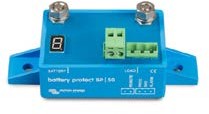 BatteryProtect BP-65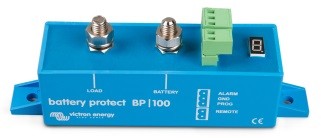 BatteryProtect  BP-100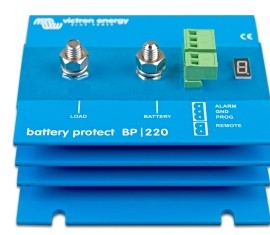 BatteryProtect BP-220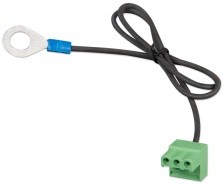 Коннектор с «минус» АКБСостав: прибор и коннекторУстройства защиты аккумулятора BatteryProtect
 Предназначены для отключения аккумулятора от несущественных нагрузок, прежде чем он полностью разрядится или до того, как у него не будет достаточной мощности для запуска двигателя.Напряжение АКБ 12/24 Воьт - BatteryProtect автоматически обнаруживает напряжение в системе. Сила тока 65, 100, 220 Вольт – в зависимости от модели.Программирование упрощено - BatteryProtect может быть настроен на включение/выключение при разных напряжениях. На семи сегментном дисплее указывается, какая настройка выбрана.Специальная настройка для литий-ионных батарей. В этом режиме Battery Protect может управляться VE.Bus BMS. Аккумуляторная батарея также может использоваться как зарядный прерыватель между зарядным устройством и литий-ионным аккумуляторомУльтранизкое потребление тока - Это важно в случае литий-ионных батарей, особенно после выключения низкого напряжения.Защита от перенапряженияЧтобы предотвратить повреждение чувствительных нагрузок из-за перенапряжения, нагрузка отключается всякий раз, когда напряжение постоянного тока превышает 16V соответственно 32V.Никаких реле, кроме переключателей MOSFET, и, следовательно, искрения.Отложенный сигнал тревогиВыход тревоги активируется, если напряжение батареи падает ниже установленного уровня разъединения в течение более чем12 секунд. Поэтому запуск двигателя не будет активировать сигнал тревоги. Выход тревоги является защитой от короткого замыкания выход с открытым коллектором на отрицательный (минус) рельс, макс. ток 50 мА. Выход сигнализации обычно используется для активируйте зуммер, светодиод или реле.Отсроченное отключение нагрузки и отсроченное повторное подключениеНагрузка будет отключена через 90 секунд после активации тревоги. Если напряжение аккумулятора увеличивается снова к порогу соединения в течение этого периода времени (после запуска двигателя, например), нагрузка не будет отключен.Нагрузка будет снова подключена через 30 секунд после того, как напряжение батареи увеличится до более чем заданного повторно подключить вольт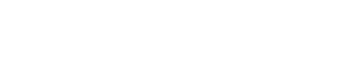 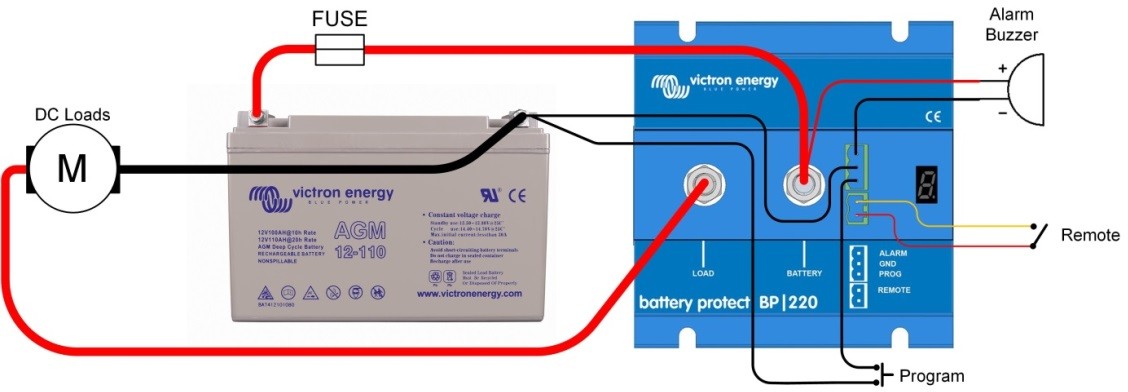 Victron Energy B.V. | De Paal 35 | 1351 JG Almere | The Netherlands General phone: +31 (0)36 535 97 00 | Fax: +31 (0)36 535 97 40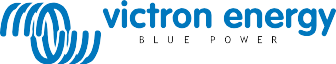 E-mail: sales@victronenergy.com | www.victronenergy.comBatteryProtectBP-65BP-100BP-220Maximum continuous load current65A100A220APeak current (during 30 seconds)300A600A600AOperating voltage range6 –35V6 –35V6 –35VCurrent consumptionWhen on: 1,5 mA	When off or low voltage shutdown : 0,6 mAWhen on: 1,5 mA	When off or low voltage shutdown : 0,6 mAWhen on: 1,5 mA	When off or low voltage shutdown : 0,6 mAAlarm output delay12 seconds12 seconds12 secondsMaximum load on alarm output50 mA (short circuit proof)50 mA (short circuit proof)50 mA (short circuit proof)Load disconnect delay90 seconds (immediate if triggered by the VE.Bus BMS)90 seconds (immediate if triggered by the VE.Bus BMS)90 seconds (immediate if triggered by the VE.Bus BMS)Load reconnect delay30 seconds30 seconds30 secondsDefault thresholdsDisengage: 10,5V or 21V Engage: 12V or 24VDisengage: 10,5V or 21V Engage: 12V or 24VDisengage: 10,5V or 21V Engage: 12V or 24VOperating temperature rangeFull load: -40°C to +40°C (up to 60% of nominal load at 50°C)Full load: -40°C to +40°C (up to 60% of nominal load at 50°C)Full load: -40°C to +40°C (up to 60% of nominal load at 50°C)ConnectionM6M8M8Weight0,2 kg 0.5 lbs0,5 kg 0.6 lbs0,8 kg 1.8 lbsDimensions (hxwxd)40 x 48 x 106 mm1.6 x 1.9 x 4.2 inch59 x 42 x 115 mm2.4 x 1.7 x 4.6 inch62 x 123 x 120 mm2.5 x 4.9 x 4.8 inch